INDICAÇÃO N.º 3014/2017Ementa: Realizar nivelamento na rua Castelo dos Nobres , antiga rua 45 no  bairro Vale verde .    Exmo. Senhor Presidente.A Vereadora Mônica Morandi requer nos termos do art. 127 do regimento interno, que seja encaminhado ao Exmo. Prefeito Municipal a seguinte indicação:	Realizar nivelamento na rua Castelos dos Nobres, antiga rua 43 no bairro Vale  Verde.Justificativa:	Esta indicação se faz necessária considerando que existem valetas nas laterais da rua e muitos buracos diminuindo muito o acesso aos carros .Valinhos, 29 de Novembro de 2017.__________________________Mônica Morandi        VereadoraFoto anexa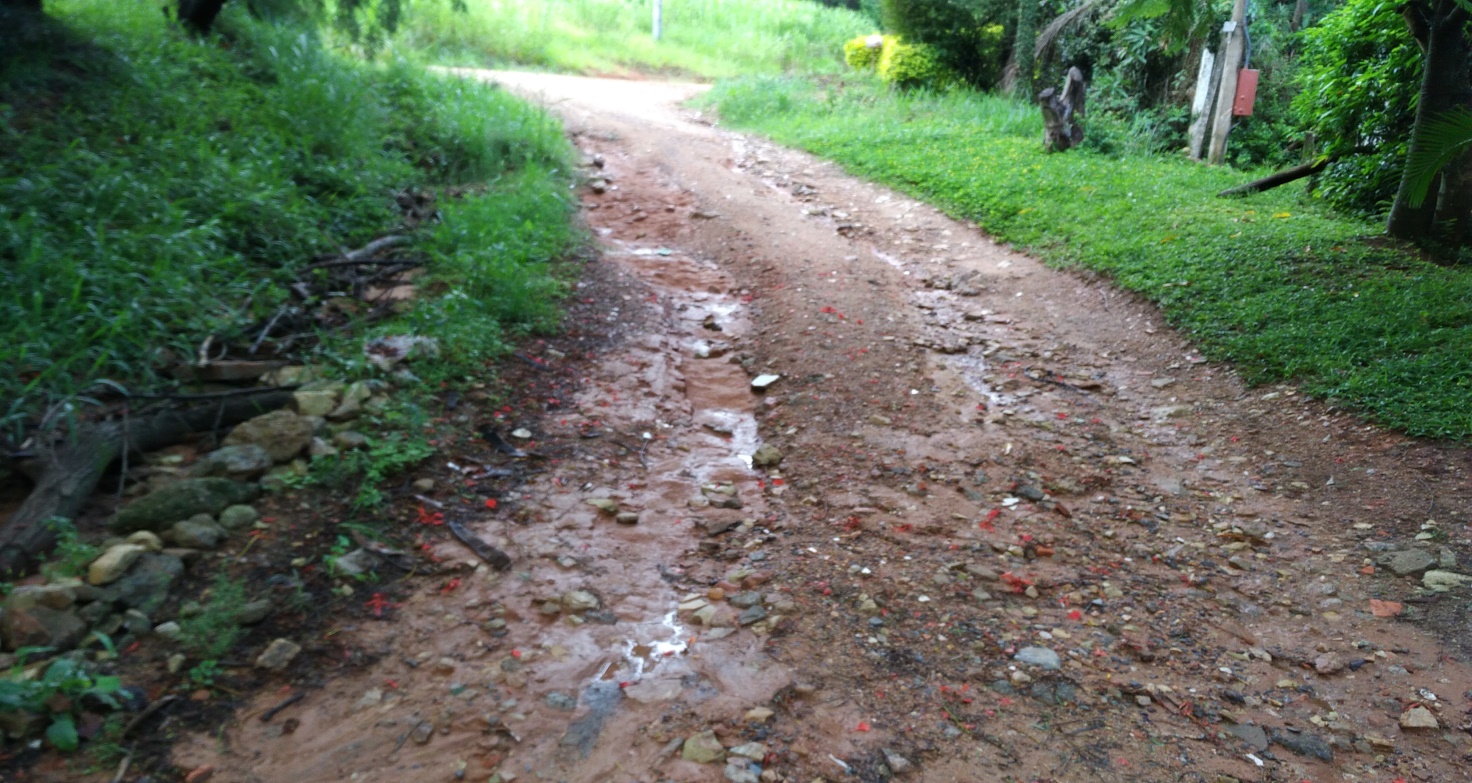 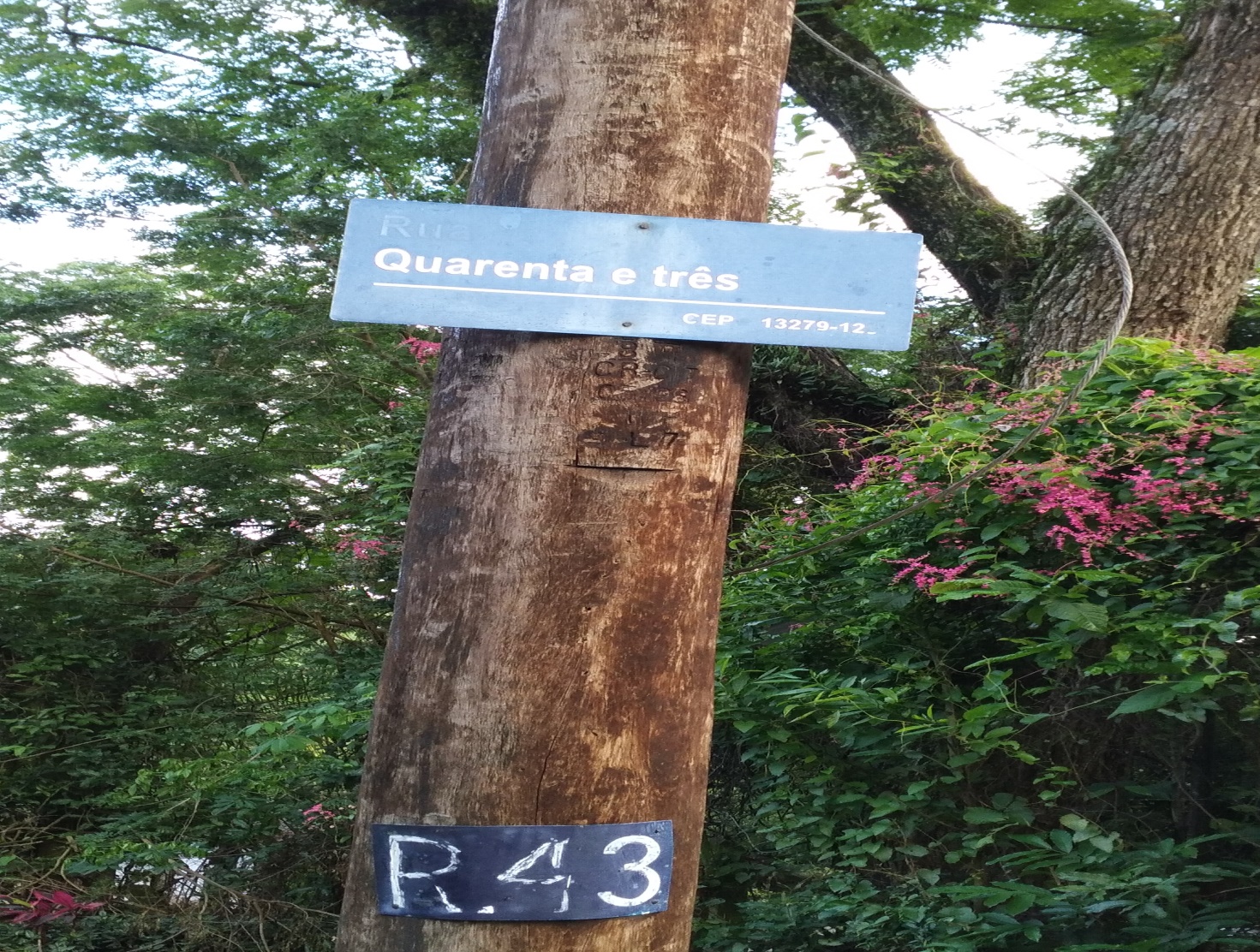 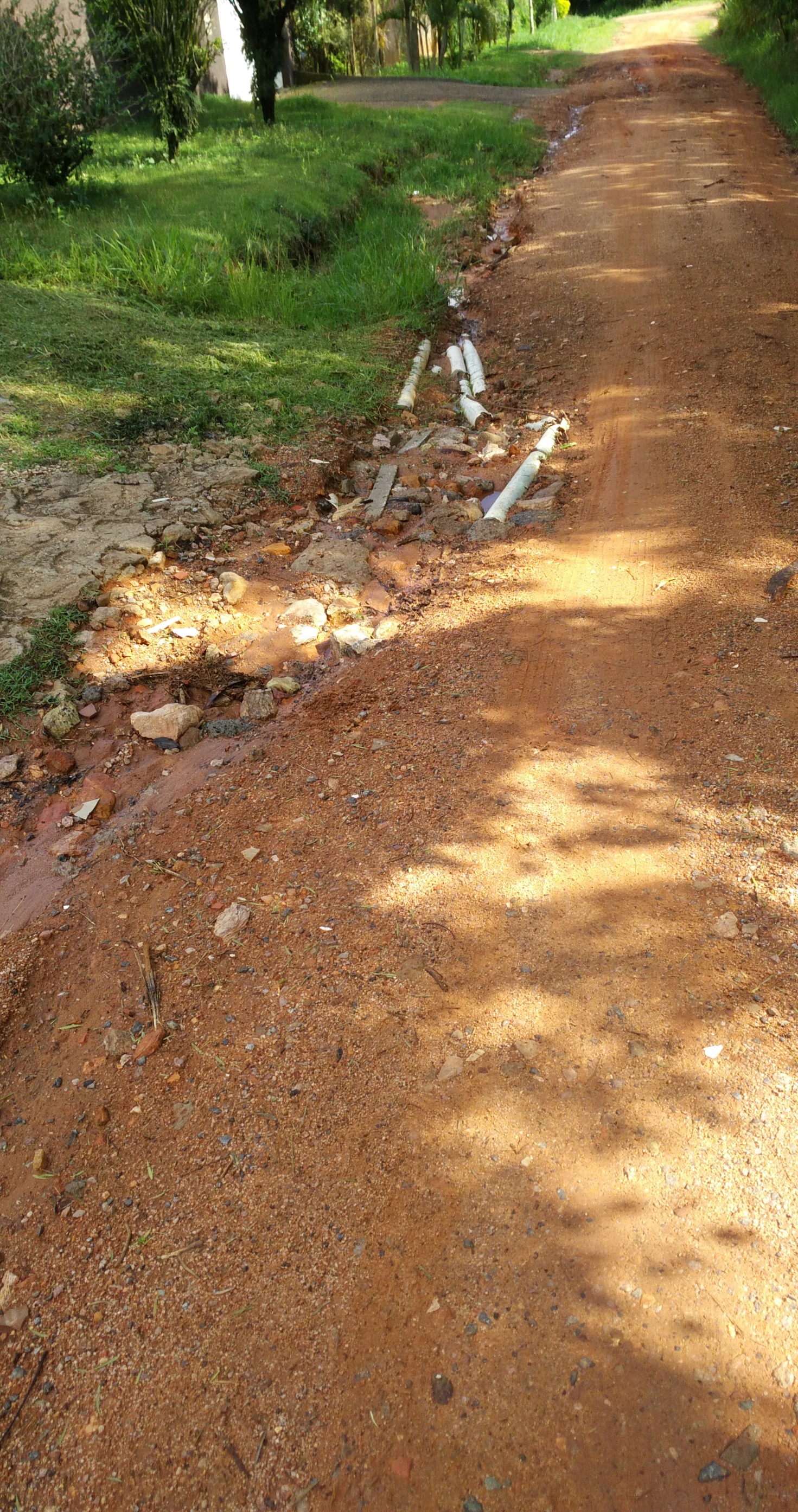 